JOCUL : NIVELURI DE ENERGIECategoria de vâsrtă: 7-12 aniAutor : Média’PiCompetențe:Elevii vor ști să explice impactul consumului de zahăr asupra energiei corpului;Elevii vor ști să citească un grafic;Elevii vor aloca timpul necesar vizualizării celor  3 răspunsuri pentru a alege  răspunsul corect.Competențe conform curriculum-ului European:https://eur-lex.europa.eu/legal-content/EN/TXT/?uri=uriserv%3AOJ.C_. 2018.189.01.0001.01.ENG&toc=OJ%3AC%3A2018%3A189%3ATOC   Vocabular specific/ Cuvinte cheie:Niveluri de energieSchița lecției :După vizionarea filmului tematic  «  Zahărul» la http://opensign.eu/thematic_topics/56, copiii vor juca acest joc la  http://www.open-sign.eu/multiplechoice/80. Jocul va permite o evaluare a înțelegerii filmului tematic. Resurse:Calculator și conexiune la internetSugestii pentru utilizarea limbajului mimico-gestual:Puteți cere jucătorului să redea întrebarea și răspunsurile, reformulându-le în limbajul mimico-gestual românesc. Puteți cere jucătorului să  justifice alegerea sa.GAME: Niveluri de energie http://www.open-sign.eu/multiplechoice/80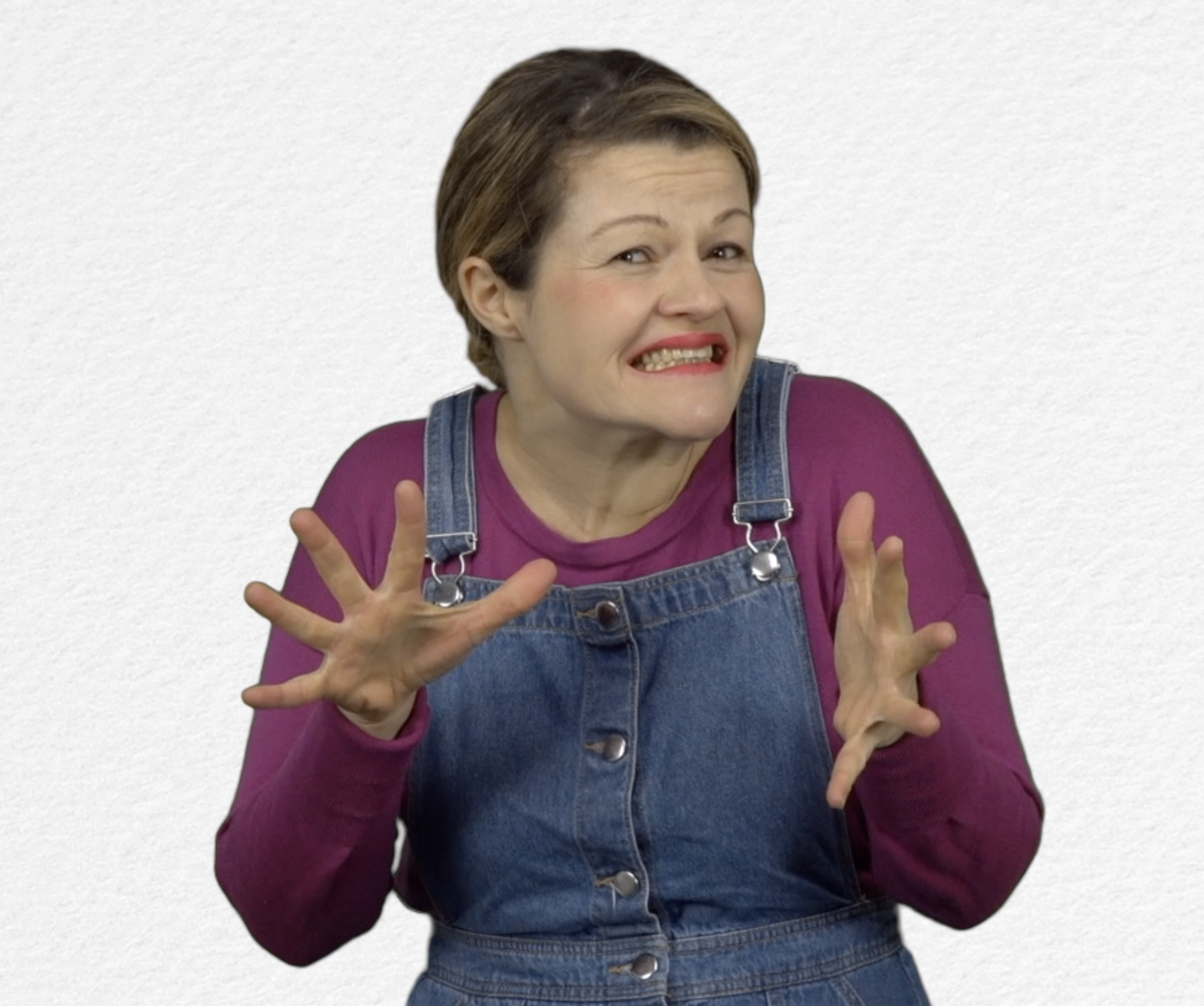 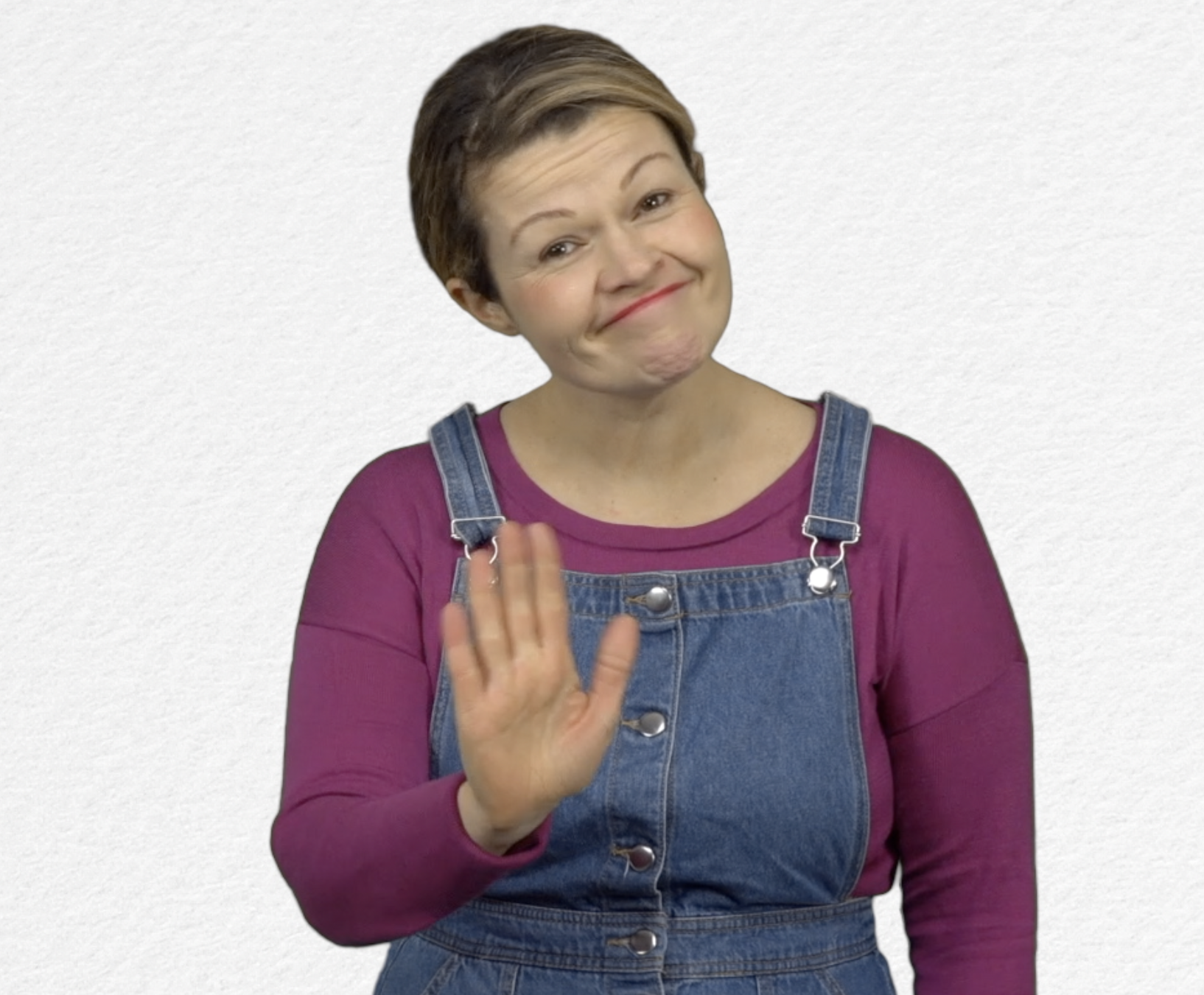 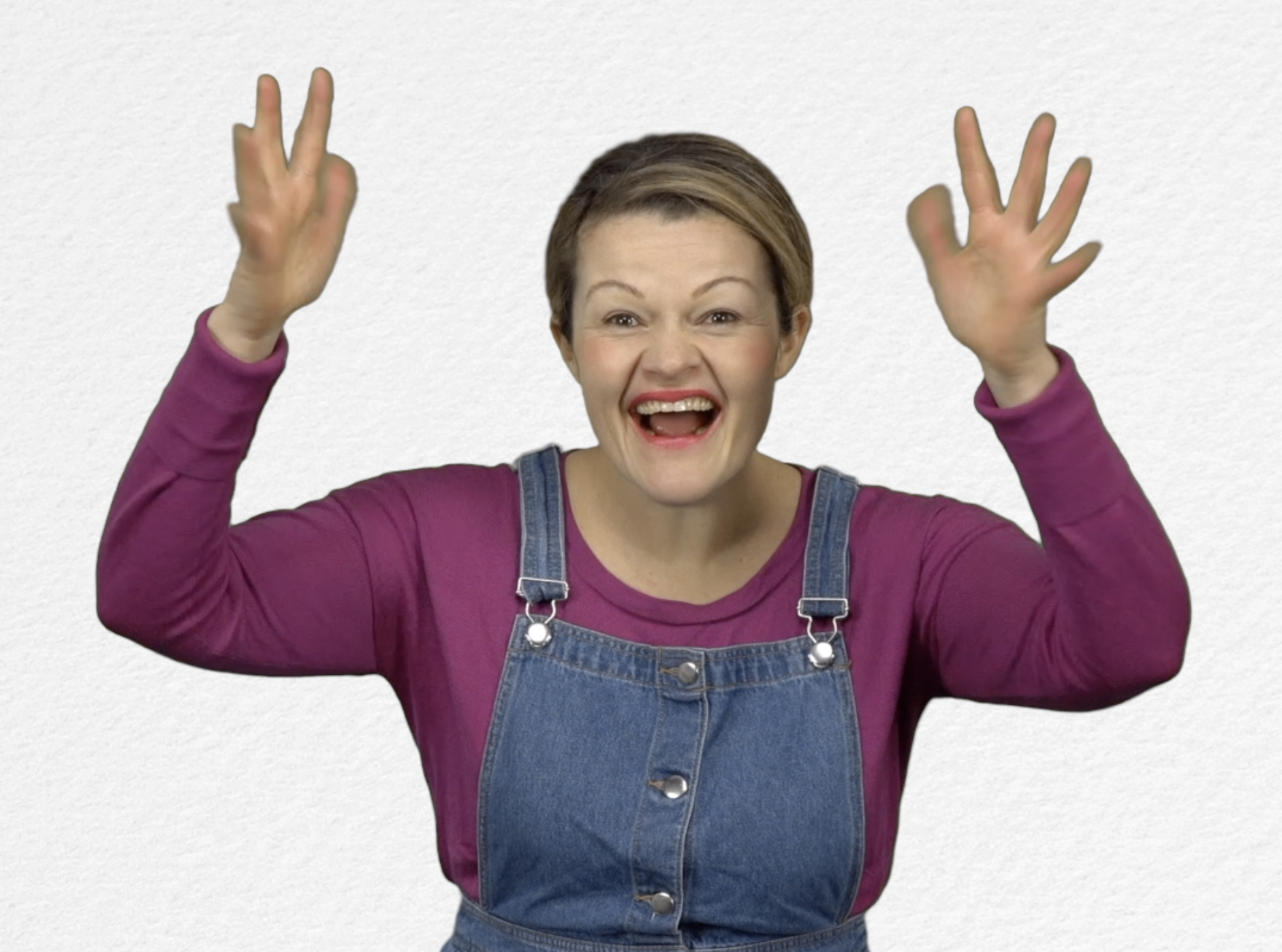 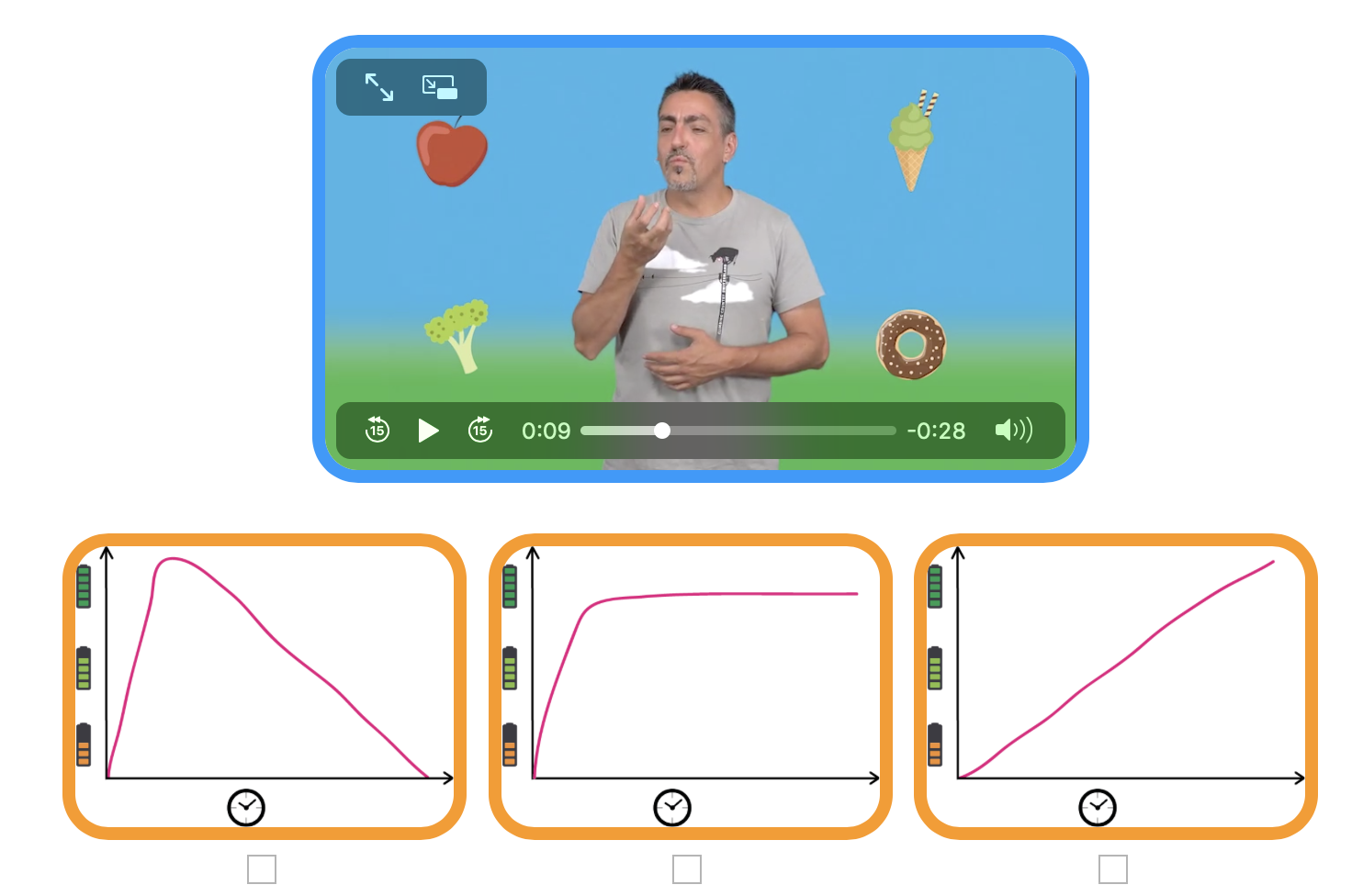 Alte resurse/ Link-uri utile :1.  Thematic video : http://www.open-sign.eu/thematic_topics/562.  Game: Eating Sugar : http://www.open-sign.eu/multiplechoice/623. Memory Game : Hidden Sugar (Level 1) http://www.opesign.eu/memory_game/78